NoObesity Short Communication Text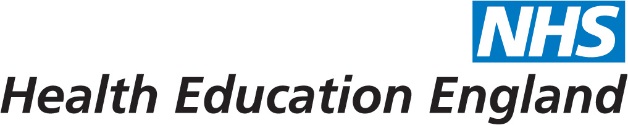 Purpose: Key strapline messages to short communications/straplines focusing on different aspects and elements of the apps.AppKey Message TextFamily AppThe app helps families set health goals, including identifying barriers and strategies when the goals feel out of reach.The family’s app allows progress on health goals to be recorded and includes links to parenting tips for extra advice and support.The app equips families to manage their own wellbeing as part of the work to prevent children becoming overweight and obese.Download the NoObesity Apps today from the App Store or Google Play.Professional AppThe Professionals app helps health and care professionals to provided tailored advice to families that includes tracking goals, barriers and progress.The app will support families and health and care professionals in preventing children becoming overweight and obese.Download the NoObesity Apps today from the App Store or Google Play.Family & Professional AppsThe Family and Professional apps can be linked so families can share their progress with a health and care worker.Equipping families to manage their own wellbeing is part of the work to prevent children becoming overweight and obese.Download the NoObesity Apps today from the App Store or Google Play.